Hans Becker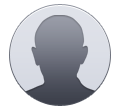 Designer und Kunst DirektorBERUFLICHER WERDEGANG07.2013 – 03.2014	Kunst DirektorTolle Firma (Berlin, Deutschland)Lorem ipsum dolor sit amet, consectetur adipiscing elit. Mauris facilisis eleifend nunc ut consequat. Quisque sit amet interdum nunc.12.2006 – 06.2013	Kunst Direktor AssistantFantastische Arbeit (Paris, Frankreich)Pellentesque lobortis nec nibh eget mollis.04. 2005 – 11. 2006Freiberuflicher Designer	Das beste Team (Berlin, Deutschland)Vestibulum vitae pulvinar tortor. Nam ornare condimentum lacus. 10. 2004 – 03. 2005	Lead DesignerDie beste Firma (Oslo, Norway)Donec sed accumsan ipsum, sed ultrices lorem.  In condimentum justo ac leo porttitor, ac venenatis purus ultrices.AUSBILDUNG06. 2003 – 09. 2004	BFA in KommunikationDesignYale Tech UniversityPraesent a leo quis ipsum consequat fringilla. Duis laoreet tristique laoreet. Ut vitae quam tristique libero ullamcorper vestibulum ut quis mauris. Nullam et molestie lectus.